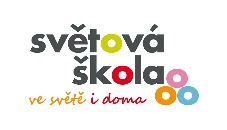 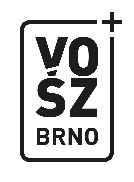 ZÁVAZNÁ PŘIHLÁŠKA
na kurz pro pečující osoby Neformální pečovatelA. POPLATEK HRADÍ ÚČASTNÍKŮM ZAMĚSTNAVATEL - fakturaA. POPLATEK HRADÍ ÚČASTNÍKŮM ZAMĚSTNAVATEL - fakturaA. POPLATEK HRADÍ ÚČASTNÍKŮM ZAMĚSTNAVATEL - fakturaA. POPLATEK HRADÍ ÚČASTNÍKŮM ZAMĚSTNAVATEL - fakturaA. POPLATEK HRADÍ ÚČASTNÍKŮM ZAMĚSTNAVATEL - fakturaA. POPLATEK HRADÍ ÚČASTNÍKŮM ZAMĚSTNAVATEL - fakturaA. POPLATEK HRADÍ ÚČASTNÍKŮM ZAMĚSTNAVATEL - fakturaA. POPLATEK HRADÍ ÚČASTNÍKŮM ZAMĚSTNAVATEL - fakturaA. POPLATEK HRADÍ ÚČASTNÍKŮM ZAMĚSTNAVATEL - fakturaA. POPLATEK HRADÍ ÚČASTNÍKŮM ZAMĚSTNAVATEL - fakturaA. POPLATEK HRADÍ ÚČASTNÍKŮM ZAMĚSTNAVATEL - fakturaTermín, na který se účastník hlásíTermín, na který se účastník hlásíTermín, na který se účastník hlásíPřihlášku odešlete nejpozději 14 dnů před začátkem kurzu. Platba se musí uskutečnit 7 dnů před zahájením kurzu!!!Přihlášku odešlete nejpozději 14 dnů před začátkem kurzu. Platba se musí uskutečnit 7 dnů před zahájením kurzu!!!Přihlášku odešlete nejpozději 14 dnů před začátkem kurzu. Platba se musí uskutečnit 7 dnů před zahájením kurzu!!!Přihlášku odešlete nejpozději 14 dnů před začátkem kurzu. Platba se musí uskutečnit 7 dnů před zahájením kurzu!!!Úplný název organizaceÚplný název organizaceÚplný název organizaceFakturační adresa (ulice, město, PSČ)Fakturační adresa (ulice, město, PSČ)Fakturační adresa (ulice, město, PSČ)IČ organizaceKontakty na organizaciKontakty na organizaciKontakty na organizaciTelefonTelefonE-mailDatum narozeníDatum narozeníMístoTitulPříjmení, jménoPříjmení, jménoKontaktKontaktKontaktPodpis účastníkaPodpis účastníkaB. POPLATEK SI ÚČASTNÍK HRADÍ SÁM  B. POPLATEK SI ÚČASTNÍK HRADÍ SÁM  B. POPLATEK SI ÚČASTNÍK HRADÍ SÁM  B. POPLATEK SI ÚČASTNÍK HRADÍ SÁM  B. POPLATEK SI ÚČASTNÍK HRADÍ SÁM  B. POPLATEK SI ÚČASTNÍK HRADÍ SÁM  B. POPLATEK SI ÚČASTNÍK HRADÍ SÁM  B. POPLATEK SI ÚČASTNÍK HRADÍ SÁM  B. POPLATEK SI ÚČASTNÍK HRADÍ SÁM  B. POPLATEK SI ÚČASTNÍK HRADÍ SÁM  B. POPLATEK SI ÚČASTNÍK HRADÍ SÁM  Termín, na který se účastník hlásíTermín, na který se účastník hlásíTermín, na který se účastník hlásíPřihlášku odešlete nejpozději 14 dnů před začátkem kurzu. Platba se musí uskutečnit 7 dnů před zahájením kurzu!!!Přihlášku odešlete nejpozději 14 dnů před začátkem kurzu. Platba se musí uskutečnit 7 dnů před zahájením kurzu!!!Přihlášku odešlete nejpozději 14 dnů před začátkem kurzu. Platba se musí uskutečnit 7 dnů před zahájením kurzu!!!Přihlášku odešlete nejpozději 14 dnů před začátkem kurzu. Platba se musí uskutečnit 7 dnů před zahájením kurzu!!!Přihlášku odešlete nejpozději 14 dnů před začátkem kurzu. Platba se musí uskutečnit 7 dnů před zahájením kurzu!!!Datum narozeníMístoMístoTitulPříjmení, jménoPříjmení, jménoBydliště, kontaktBydliště, kontaktBydliště, kontaktBydliště, kontaktPodpis účastníkaUveďte, o které oblasti v péči o blízkou osobu máte zájem: □ M1 Sociální služby pro klienta/pacienta     □  M2 Základy hygienické péče o klienta/pacienta                 □ M3 Péče o imobilního klienta/pacienta                     □    M4 Péče o výživu klienta/pacienta       □  M5 Aplikace léčivých přípravků v domácím prostředí       □   M6 Péče o klienta/pacienta s chronickou ránou    □   M7 Inkontinence klienta/pacienta      □  M8 Paliativní péče o klienta/pacienta                                   □  M9 Etika v domácí péči                                                 □  M10 Zájmové téma účastníka: Uveďte, o které oblasti v péči o blízkou osobu máte zájem: □ M1 Sociální služby pro klienta/pacienta     □  M2 Základy hygienické péče o klienta/pacienta                 □ M3 Péče o imobilního klienta/pacienta                     □    M4 Péče o výživu klienta/pacienta       □  M5 Aplikace léčivých přípravků v domácím prostředí       □   M6 Péče o klienta/pacienta s chronickou ránou    □   M7 Inkontinence klienta/pacienta      □  M8 Paliativní péče o klienta/pacienta                                   □  M9 Etika v domácí péči                                                 □  M10 Zájmové téma účastníka: Uveďte, o které oblasti v péči o blízkou osobu máte zájem: □ M1 Sociální služby pro klienta/pacienta     □  M2 Základy hygienické péče o klienta/pacienta                 □ M3 Péče o imobilního klienta/pacienta                     □    M4 Péče o výživu klienta/pacienta       □  M5 Aplikace léčivých přípravků v domácím prostředí       □   M6 Péče o klienta/pacienta s chronickou ránou    □   M7 Inkontinence klienta/pacienta      □  M8 Paliativní péče o klienta/pacienta                                   □  M9 Etika v domácí péči                                                 □  M10 Zájmové téma účastníka: Uveďte, o které oblasti v péči o blízkou osobu máte zájem: □ M1 Sociální služby pro klienta/pacienta     □  M2 Základy hygienické péče o klienta/pacienta                 □ M3 Péče o imobilního klienta/pacienta                     □    M4 Péče o výživu klienta/pacienta       □  M5 Aplikace léčivých přípravků v domácím prostředí       □   M6 Péče o klienta/pacienta s chronickou ránou    □   M7 Inkontinence klienta/pacienta      □  M8 Paliativní péče o klienta/pacienta                                   □  M9 Etika v domácí péči                                                 □  M10 Zájmové téma účastníka: Uveďte, o které oblasti v péči o blízkou osobu máte zájem: □ M1 Sociální služby pro klienta/pacienta     □  M2 Základy hygienické péče o klienta/pacienta                 □ M3 Péče o imobilního klienta/pacienta                     □    M4 Péče o výživu klienta/pacienta       □  M5 Aplikace léčivých přípravků v domácím prostředí       □   M6 Péče o klienta/pacienta s chronickou ránou    □   M7 Inkontinence klienta/pacienta      □  M8 Paliativní péče o klienta/pacienta                                   □  M9 Etika v domácí péči                                                 □  M10 Zájmové téma účastníka: Uveďte, o které oblasti v péči o blízkou osobu máte zájem: □ M1 Sociální služby pro klienta/pacienta     □  M2 Základy hygienické péče o klienta/pacienta                 □ M3 Péče o imobilního klienta/pacienta                     □    M4 Péče o výživu klienta/pacienta       □  M5 Aplikace léčivých přípravků v domácím prostředí       □   M6 Péče o klienta/pacienta s chronickou ránou    □   M7 Inkontinence klienta/pacienta      □  M8 Paliativní péče o klienta/pacienta                                   □  M9 Etika v domácí péči                                                 □  M10 Zájmové téma účastníka: Uveďte, o které oblasti v péči o blízkou osobu máte zájem: □ M1 Sociální služby pro klienta/pacienta     □  M2 Základy hygienické péče o klienta/pacienta                 □ M3 Péče o imobilního klienta/pacienta                     □    M4 Péče o výživu klienta/pacienta       □  M5 Aplikace léčivých přípravků v domácím prostředí       □   M6 Péče o klienta/pacienta s chronickou ránou    □   M7 Inkontinence klienta/pacienta      □  M8 Paliativní péče o klienta/pacienta                                   □  M9 Etika v domácí péči                                                 □  M10 Zájmové téma účastníka: Uveďte, o které oblasti v péči o blízkou osobu máte zájem: □ M1 Sociální služby pro klienta/pacienta     □  M2 Základy hygienické péče o klienta/pacienta                 □ M3 Péče o imobilního klienta/pacienta                     □    M4 Péče o výživu klienta/pacienta       □  M5 Aplikace léčivých přípravků v domácím prostředí       □   M6 Péče o klienta/pacienta s chronickou ránou    □   M7 Inkontinence klienta/pacienta      □  M8 Paliativní péče o klienta/pacienta                                   □  M9 Etika v domácí péči                                                 □  M10 Zájmové téma účastníka: Uveďte, o které oblasti v péči o blízkou osobu máte zájem: □ M1 Sociální služby pro klienta/pacienta     □  M2 Základy hygienické péče o klienta/pacienta                 □ M3 Péče o imobilního klienta/pacienta                     □    M4 Péče o výživu klienta/pacienta       □  M5 Aplikace léčivých přípravků v domácím prostředí       □   M6 Péče o klienta/pacienta s chronickou ránou    □   M7 Inkontinence klienta/pacienta      □  M8 Paliativní péče o klienta/pacienta                                   □  M9 Etika v domácí péči                                                 □  M10 Zájmové téma účastníka: Uveďte, o které oblasti v péči o blízkou osobu máte zájem: □ M1 Sociální služby pro klienta/pacienta     □  M2 Základy hygienické péče o klienta/pacienta                 □ M3 Péče o imobilního klienta/pacienta                     □    M4 Péče o výživu klienta/pacienta       □  M5 Aplikace léčivých přípravků v domácím prostředí       □   M6 Péče o klienta/pacienta s chronickou ránou    □   M7 Inkontinence klienta/pacienta      □  M8 Paliativní péče o klienta/pacienta                                   □  M9 Etika v domácí péči                                                 □  M10 Zájmové téma účastníka: Uveďte, o které oblasti v péči o blízkou osobu máte zájem: □ M1 Sociální služby pro klienta/pacienta     □  M2 Základy hygienické péče o klienta/pacienta                 □ M3 Péče o imobilního klienta/pacienta                     □    M4 Péče o výživu klienta/pacienta       □  M5 Aplikace léčivých přípravků v domácím prostředí       □   M6 Péče o klienta/pacienta s chronickou ránou    □   M7 Inkontinence klienta/pacienta      □  M8 Paliativní péče o klienta/pacienta                                   □  M9 Etika v domácí péči                                                 □  M10 Zájmové téma účastníka: Přihlášky zasílejte poštou na adresu školy: Vyšší odborná škola zdravotnická Brno, příspěvková organizace, Kounicova 684/16, 602 00 Brno, nebo elektronicky na garanta kurzu (novackova.lada@voszbrno.cz).Stornovací podmínky: Případné zrušení účasti je nutné oznámit nejméně 3 dny před začátkem kurzu. Pokud se kurzu bez předchozí omluvy nezúčastníte, bude účtována plná cena za kurz. V případě, že odhlásíte ve stanovené lhůtě před započetím kurzu, na který jste se přihlásili, je storno poplatek 100 Kč.Přihlášky zasílejte poštou na adresu školy: Vyšší odborná škola zdravotnická Brno, příspěvková organizace, Kounicova 684/16, 602 00 Brno, nebo elektronicky na garanta kurzu (novackova.lada@voszbrno.cz).Stornovací podmínky: Případné zrušení účasti je nutné oznámit nejméně 3 dny před začátkem kurzu. Pokud se kurzu bez předchozí omluvy nezúčastníte, bude účtována plná cena za kurz. V případě, že odhlásíte ve stanovené lhůtě před započetím kurzu, na který jste se přihlásili, je storno poplatek 100 Kč.Přihlášky zasílejte poštou na adresu školy: Vyšší odborná škola zdravotnická Brno, příspěvková organizace, Kounicova 684/16, 602 00 Brno, nebo elektronicky na garanta kurzu (novackova.lada@voszbrno.cz).Stornovací podmínky: Případné zrušení účasti je nutné oznámit nejméně 3 dny před začátkem kurzu. Pokud se kurzu bez předchozí omluvy nezúčastníte, bude účtována plná cena za kurz. V případě, že odhlásíte ve stanovené lhůtě před započetím kurzu, na který jste se přihlásili, je storno poplatek 100 Kč.Přihlášky zasílejte poštou na adresu školy: Vyšší odborná škola zdravotnická Brno, příspěvková organizace, Kounicova 684/16, 602 00 Brno, nebo elektronicky na garanta kurzu (novackova.lada@voszbrno.cz).Stornovací podmínky: Případné zrušení účasti je nutné oznámit nejméně 3 dny před začátkem kurzu. Pokud se kurzu bez předchozí omluvy nezúčastníte, bude účtována plná cena za kurz. V případě, že odhlásíte ve stanovené lhůtě před započetím kurzu, na který jste se přihlásili, je storno poplatek 100 Kč.Přihlášky zasílejte poštou na adresu školy: Vyšší odborná škola zdravotnická Brno, příspěvková organizace, Kounicova 684/16, 602 00 Brno, nebo elektronicky na garanta kurzu (novackova.lada@voszbrno.cz).Stornovací podmínky: Případné zrušení účasti je nutné oznámit nejméně 3 dny před začátkem kurzu. Pokud se kurzu bez předchozí omluvy nezúčastníte, bude účtována plná cena za kurz. V případě, že odhlásíte ve stanovené lhůtě před započetím kurzu, na který jste se přihlásili, je storno poplatek 100 Kč.Přihlášky zasílejte poštou na adresu školy: Vyšší odborná škola zdravotnická Brno, příspěvková organizace, Kounicova 684/16, 602 00 Brno, nebo elektronicky na garanta kurzu (novackova.lada@voszbrno.cz).Stornovací podmínky: Případné zrušení účasti je nutné oznámit nejméně 3 dny před začátkem kurzu. Pokud se kurzu bez předchozí omluvy nezúčastníte, bude účtována plná cena za kurz. V případě, že odhlásíte ve stanovené lhůtě před započetím kurzu, na který jste se přihlásili, je storno poplatek 100 Kč.Přihlášky zasílejte poštou na adresu školy: Vyšší odborná škola zdravotnická Brno, příspěvková organizace, Kounicova 684/16, 602 00 Brno, nebo elektronicky na garanta kurzu (novackova.lada@voszbrno.cz).Stornovací podmínky: Případné zrušení účasti je nutné oznámit nejméně 3 dny před začátkem kurzu. Pokud se kurzu bez předchozí omluvy nezúčastníte, bude účtována plná cena za kurz. V případě, že odhlásíte ve stanovené lhůtě před započetím kurzu, na který jste se přihlásili, je storno poplatek 100 Kč.Přihlášky zasílejte poštou na adresu školy: Vyšší odborná škola zdravotnická Brno, příspěvková organizace, Kounicova 684/16, 602 00 Brno, nebo elektronicky na garanta kurzu (novackova.lada@voszbrno.cz).Stornovací podmínky: Případné zrušení účasti je nutné oznámit nejméně 3 dny před začátkem kurzu. Pokud se kurzu bez předchozí omluvy nezúčastníte, bude účtována plná cena za kurz. V případě, že odhlásíte ve stanovené lhůtě před započetím kurzu, na který jste se přihlásili, je storno poplatek 100 Kč.Přihlášky zasílejte poštou na adresu školy: Vyšší odborná škola zdravotnická Brno, příspěvková organizace, Kounicova 684/16, 602 00 Brno, nebo elektronicky na garanta kurzu (novackova.lada@voszbrno.cz).Stornovací podmínky: Případné zrušení účasti je nutné oznámit nejméně 3 dny před začátkem kurzu. Pokud se kurzu bez předchozí omluvy nezúčastníte, bude účtována plná cena za kurz. V případě, že odhlásíte ve stanovené lhůtě před započetím kurzu, na který jste se přihlásili, je storno poplatek 100 Kč.Přihlášky zasílejte poštou na adresu školy: Vyšší odborná škola zdravotnická Brno, příspěvková organizace, Kounicova 684/16, 602 00 Brno, nebo elektronicky na garanta kurzu (novackova.lada@voszbrno.cz).Stornovací podmínky: Případné zrušení účasti je nutné oznámit nejméně 3 dny před začátkem kurzu. Pokud se kurzu bez předchozí omluvy nezúčastníte, bude účtována plná cena za kurz. V případě, že odhlásíte ve stanovené lhůtě před započetím kurzu, na který jste se přihlásili, je storno poplatek 100 Kč.Přihlášky zasílejte poštou na adresu školy: Vyšší odborná škola zdravotnická Brno, příspěvková organizace, Kounicova 684/16, 602 00 Brno, nebo elektronicky na garanta kurzu (novackova.lada@voszbrno.cz).Stornovací podmínky: Případné zrušení účasti je nutné oznámit nejméně 3 dny před začátkem kurzu. Pokud se kurzu bez předchozí omluvy nezúčastníte, bude účtována plná cena za kurz. V případě, že odhlásíte ve stanovené lhůtě před započetím kurzu, na který jste se přihlásili, je storno poplatek 100 Kč.